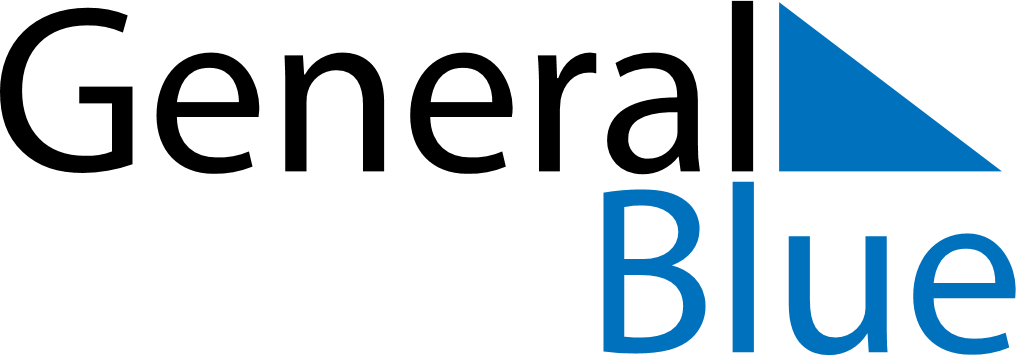 August 2019August 2019August 2019August 2019August 2019August 2019El SalvadorEl SalvadorEl SalvadorEl SalvadorEl SalvadorEl SalvadorSundayMondayTuesdayWednesdayThursdayFridaySaturday12345678910Celebración del Divino Salvador del Mundo111213141516171819202122232425262728293031NOTES